`                                                    ΠΡΟΣΚΛΗΣΗ                23ης  ΤΑΚΤΙΚΗΣ  ΣΥΝΕΔΡΙΑΣΗΣ ΔΗΜΟΤΙΚΟΥ ΣΥΜΒΟΥΛΙΟΥ                                       ΔΗΜΟΥ ΑΡΓΟΣΤΟΛΙΟΥ Παρακαλείσθε, λαμβανομένων υπόψη  των οριζόμενων στην  υπ΄ αριθμ. ΔΙα/ΓΠ. οικ. 52666/27-08-2021 ΦΕΚ Β 3958 ) Κοινή Υπουργική Απόφαση   όπως προσέλθετε στην 23η Τακτική  Συνεδρίαση του Δημοτικού Συμβουλίου, η οποία θα πραγματοποιηθεί  στο χώρο του   Θεάτρου  « ΚΕΦΑΛΟΣ» (αίθουσα Αντίοχου Ευαγγελάτου) την  Πέμπτη   02  Σεπτεμβρίου 2021  και ώρα   18:00  λαμβανομένου υπόψη τις  εκδοθείσες υγειονομικές διατάξεις σύμφωνα με την αριθ ΔΙΔΑΔ/Φ.69/179/οικ.16812  ( ΑΔΑ :6ΤΤΠ46ΜΤΛ6-ΑΨ7) εγκύκλιο του Υπουργείου Εσωτερικών  προκειμένου να συζητηθούν   τα παρακάτω θέματα  της  ημερήσιας διάταξης: Έγκριση της αριθ 09 /21   απόφαση Εκτελεστικής Επιτροπής σχετικά με έγκριση  Οργανισμού Εσωτερικών Υπηρεσιών Δήμου Αργοστολίου. Εισήγηση :Γενικός Γραμματέας Δήμου  Αργοστολίου  Νικόλαος Φραντζής  Σχετικά με Παραβατικότητα Ρομά Εισήγηση : Δήμαρχος Αργοστολίου Θεόφιλος Μιχαλάτος Πολιτιστική Υποβάθμιση της Κεφαλονιάς Εισήγηση : Δήμαρχος Αργοστολίου Θεόφιλος ΜιχαλάτοςΈγκριση  απόφασης της Οικονομικής Επιτροπής σχετικά με  « 10η Αναμόρφωση Προϋπολογισμού οικ. Έτους 2021 του Δήμου Αργοστολίου (περιέχεται και η 5η Τροποποίηση Τεχνικού Προγράμματος έτους  21 ).            	Εισήγηση : Διεύθυνση Οικονομικών Υπηρεσιών  . Έγκριση της αριθ 254/21 απόφασης Οικονομικής Επιτροπής σχετικά με «Αποτελέσματα εκτέλεσης Προϋπολογισμού Δήμου Αργοστολίου Β Τριμήνου 2021.»Εισήγηση : Διεύθυνση Οικονομικών Υπηρεσιών  .Επιχορήγηση του Σωματείου με την επωνυμία: «ΘΕΑΤΡΙΚΟ  ΕΡΓΑΣΤΗΡΙ ΣΥΓΧΡΟΝΗΣ ΤΕΧΝΗΣ ΚΕΦΑΛΟΝΙΑΣ»	Εισήγηση : Διεύθυνση Οικονομικών Υπηρεσιών  .Αποδοχή παραχώρησης και έγκρισης όρων χρησιδανείου .Εισήγηση : Διεύθυνση Οικονομικών Υπηρεσιών  . Έγκριση  1ου  Πρακτικού  έτους 2019   της Επιτροπής Φορολογικών Διαφορών.Εισήγηση : Διεύθυνση Οικονομικών Υπηρεσιών  . Σχετικά με Μίσθωση ακινήτου για τη στέγαση υπηρεσιών Δ.Ε Λειβαθούς.                 Εισήγηση :Αντιδήμαρχος ΔΕ Λειβαθούς Κρυσταλία Μιχαλάτου  .  Εισήγηση για κάλυψη εξόδων κηδείας άπορης Δημότισσας.    Εισήγηση  : Αντιδήμαρχος Πρόνοιας & Κοινωνικής Πολιτικής  Γεώργιος ΤσιλιμιδόςΈγκριση απόφασης Οικονομικής Επιτροπής για αποδοχή των όρων και προϋποθέσεων έγκρισης επενδυτικού δανείου από το Τ.Π και Δανείων για την εκτέλεση του έργου : «Ανάπλαση και αναβάθμιση δικτύου Πλατειών , Πεζοδρόμων & Κεντρικής Αγοράς πόλεως Αργοστολίου» ενταγμένου  στο Ειδικό Αναπτυξιακό Πρόγραμμα  “Αντώνης Τρίτσης” στα πλαίσια της πρόσκλησης  ΑΤ06.Εισήγηση : Αντιδήμαρχος Τεχνικών Υπηρεσιών Διονύσιος Μινέτος	Έγκριση απόφασης Οικονομικής Επιτροπής για αποδοχή των όρων και προϋποθέσεων έγκρισης επενδυτικού δανείου από το Τ.Π και Δανείων για την εκτέλεση του έργου: « Αγροτική Οδοποιία» ενταγμένου  στο Ειδικό Αναπτυξιακό Πρόγραμμα  “Αντώνης Τρίτσης” στα πλαίσια της πρόσκλησης  ΑΤ05.Εισήγηση : Αντιδήμαρχος Τεχνικών Υπηρεσιών Διονύσιος ΜινέτοςΈγκριση 1ου ΑΠΕ και 1ου Π.Κ.Τ.Μ.Ν.Ε. του έργου: «ΑΝΤΙΚΕΡΑΥΝΙΚΗΠΡΟΣΤΑΣΙΑ στα 1) Σχολικό Συγκρότημα Κεραμιών  2) Γυμνάσιο Λύκειο Πάστρας 3) Γυμνάσιο Λύκειο Σάμης 4) 5ο Δημοτικό Αργοστολίου .	Εισήγηση : Αντιδήμαρχος Τεχνικών Υπηρεσιών Διονύσιος Μινέτος Έγκριση 3ης παράτασης προθεσμίας περαίωσης του έργου : « Συντήρηση – Αποκατάσταση Δημοτικού Οδικού Δικτύου Δήμου Κεφαλονιάς »        	Εισήγηση : Αντιδήμαρχος Τεχνικών Υπηρεσιών Διονύσιος Μινέτος . Αποδοχή της διόρθωσης των εσφαλμένων ορίων των ιδιοκτησιών εντός ορίων οικισμού Χελμάτων Δ. Αργοστολίου (με ΚΑΕΚ 250092001054 & 250092010024 & 2500920010062) σε σχέση με την δημοτική οδό με ΚΑΕΚ 250092001043.         Εισήγηση : Αντιδήμαρχος Τεχνικών Υπηρεσιών Διονύσιος Μινέτος .                                                                                      Ο ΠΡΟΕΔΡΟΣ                                                               ΑΝΔΡΟΝΙΚΟΣ –ΝΙΚΟΛΑΣ ΒΑΛΛΙΑΝΑΤΟΣ              Πίνακας  αποδεκτών Βουλευτή Κεφ/νιάς-Ιθάκης  Καππάτο Παναγή,Αντιπεριφερειάρχη Π.Ε. Κεφ/νιάς  Τραυλό Σταύρο,Γενικό Γραμματέα Δήμου Αργοστολίου Νικόλαο Φραντζή Περιφερειακούς Συμβούλους Π.Ε Κεφ/νιάς,Δ/νση Οικονομικών ΥπηρεσιώνΔ/νση Τεχνικών ΥπηρεσιώνΝομική Υπηρεσίας        5. Προέδρους Ν.Π.Ι.Δ. Δήμου Αργοστολίου,6. Προέδρους Ν.Π.Δ.Δ. Δήμου Αργοστολίου,        7. Προέδρους Κοινοτήτων  Δήμου Αργοστολίου,. Τοπικά Μ.Μ.Ε.. Σύλλογο Δημοτικών ΥπαλλήλωνΑΝΑΡΤΗΣΗ ΠΡΟΣΚΛΗΣΗΣ :Ιστοσελίδα Δήμου,Πίνακα Ανακοινώσεων Δήμου.ΕΛΛΗΝΙΚΗ ΔΗΜΟΚΡΑΤΙΑ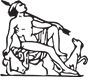 ΔΗΜΟΣ  ΑΡΓΟΣΤΟΛΙΟΥΓΡΑΦΕΙΟ ΔΗΜΟΤΙΚΟΥ ΣΥΜΒΟΥΛΙΟΥ Πληρ.: Σταματ. Τσιμάρα Ταχ. Δ/νση : Πλατεία Βαλλιάνου28100 ΑΡΓΟΣΤΟΛΙΤΗΛ: 2671360 158dimsimkef@gmail.com                                                                       Αργοστόλι:    27/  08   /2021                             Αριθ. Πρωτ:  15902          ΟΡΘΗ ΕΠΑΝΑΛΗΨΗ      Ως προς τον τρόπο διεξαγωγής της συνεδρίασης .ΕΛΛΗΝΙΚΗ ΔΗΜΟΚΡΑΤΙΑΔΗΜΟΣ  ΑΡΓΟΣΤΟΛΙΟΥΓΡΑΦΕΙΟ ΔΗΜΟΤΙΚΟΥ ΣΥΜΒΟΥΛΙΟΥ Πληρ.: Σταματ. Τσιμάρα Ταχ. Δ/νση : Πλατεία Βαλλιάνου28100 ΑΡΓΟΣΤΟΛΙΤΗΛ: 2671360 158dimsimkef@gmail.com                                                                 ΠΡΟΣ:     -  Τακτικά μέλη του Δημοτικού      Συμβουλίου Δήμου Αργοστολίου   Πρόεδροι Κοινοτήτων              Κοινοποίηση     Δήμαρχο Αργοστολίου   κ.  Θεόφιλο Μιχαλάτο